Акт N _____12____отлова безнадзорных животныхИП Гиливанов С.В. ОГРНИП 316491000053540, именуемый в дальнейшем "Исполнитель", в лице Безгиной О.В.(должность, Ф.И.О.), действующей на основании Контракта № 13 от 12.01.2022(Устава, доверенности, паспорта), в соответствии с Договором оказания услуг по отлову безнадзорных животных от "___"___________ ____ г. N _____ (далее - Договор) составил_ настоящий Акт о нижеследующем:1. На основании Заказа-наряда Заказчика от "___"___________ ____ г. N ____ Исполнитель в лице Ловца (автомобиль: марка Mitsubishi Delika , госномер A 773) на территории пгт.Омсукчан произвел отлов безнадзорного животного.Категория животного: собакаИдентификационная метка (способ и место нанесения): визуальная ушная бирка № 1011Государственный регистрационный номер (ГСИЦ) _________________.Пол: кобельПорода: ___беспородный____________________________________________________.Окрас :  серо-коричневыйШерсть: _густая короткая ________________________________________________.Уши: __ на половину стоячие_____________________________________________________.Хвост: __саблевидный___________________________________________________.Размер: ___28 кг____________________________________________________.Возраст: 1 годОсобые приметы : нетЦель отлова: вакцинация , стерилизация_____________________________________.2. Животное помещено в передержку бездомных животных по адресу: ул .Транспортная3. Настоящий Акт составлен в ____3_ экземплярах, имеющих одинаковую юридическую силуПриложение № 3к Техническому заданиюКАРТОЧКАучета животного и проведения ветеринарных мероприятийN 12 от "12" марта  2022 г.                       ┌────────────────────┐                       │                    │                       │   ФОТО животного                   │                       │                    │                       └────────────────────┘1. Сведения о животном: ____________________________________________________________1.1. Вид животного: ____собака_____________________________________________________________1.2. Пол животного: _____кобель____________________________________________________________1.3. Кличка животного: Брут__________________________________________________________1.4. Предполагаемый возраст животного: 1 год_____________________________________________1.5. Порода: ____беспородный___________________________________________________________________1.6. Окрас:  серо-коричневый1.7. Описание: нет1.8. Особые приметы: нет1.9. Вес животного: 28 кг_____________________________________________________________1.10. Адрес или район проживания животного, дата отлова: п. Омсукчан ,ул. Транспортная 2; 12.03.20221.11. Дополнительная информация о животном: 2. Сведения о владельце, приюте (нужное подчеркнуть): _________________________________2.1. Фамилия, имя, отчество владельца: ________________________________________________2.2. Адрес: ________________________________________________________________________2.3. Телефон: ______________________________________________________________________2.4. Приют: передержка для бездомных животных пгт.Омсукчан2.6. Адрес приюта: ул.Шоссейная 62.7. Телефон: ______________________________________________________________________3. Идентификация животного: ________________________________________________________3.1. Номер клейма: _________________________________________________________________3.2. Номер подкожного чипа: ________________________________________________________3.3. Номер визуальной ушной бирки:  10113.4. Номер электронной ушной бирки: _________________________________________________4. Первичный клинический осмотр животного без владельца (согласно N п/п журнала осмотра отловленных животных) N 12 от "12 " марта 2022г.4.1. Заключение о состоянии здоровья животного: животное здорово 5. Сведения о проведенных ветеринарных мероприятиях:5.1. Обработка от эко- и эндопаразитов: 12.03.2022 (дата)5.2. Вакцинация от бешенства: 12.03.2022 (дата)6. Сведения о проведенной операции по стерилизации (кастрации):6.1. Дата операции: 14.03.20226.2. Тип операции: __орхиэктомия 7. Эвтаназия:  (дата)8. Причина эвтаназии :  9. Помощь ассистента при проведении ветеринарных мероприятий:  НЕТ 	Акт N _12Стерилизации (кастрации) безнадзорного животногоИП Гиливанов С.В. ОГРНИП 316491000053540, именуемый в дальнейшем "Исполнитель", в лице Безгиной О.В.(должность, Ф.И.О.), действующей на основании Контракта № 13 от 12.01.2022(Устава, доверенности, паспорта), в соответствии с Договором оказания услуг по отлову безнадзорных животных от "___"___________ ____ г. N _____ (далее - Договор) составил_ настоящий Акт о нижеследующем:1. На основании Заказа-наряда Заказчика от "___"___________ ____ г. N ____ Исполнитель в лице Ловца (автомобиль: марка Mitsubishi Delika , госномер A 773) на территории пгт.Омсукчан произвел отлов безнадзорного животного.Категория животного: собакаИдентификационная метка (способ и место нанесения): визуальная ушная бирка № 1011Государственный регистрационный номер (ГСИЦ) ___________________.Пол: кобельПорода: ______беспородныйОкрас  : серо-коричневыйШерсть:  короткая густаяУши: на половину  стоячиеХвост: ____саблевидныйРазмер:   28 кгВозраст: 1 годОсобые приметы: нетЦель отлова: ___вакцинация , стерилизация2. Животное помещено в передержку для бездомных животных по адресу : ул .Шоссейная 63. "14 "марта 2022 г. животному произведена операция по стерилизации ветеринарным врачом   Безгиной О.В.(Ф.И.О.) в стационаре ул .Шоссейная 64. Настоящий Акт составлен в __3____ экземплярах, имеющих одинаковую юридическую силуВрач:________________/__Безгина О.В.________________ (подпись/Ф.И.О.)ЗАКЛЮЧЕНИЕна возврат животного без владельцевна прежние места обитанияN  12  от "04 " апреля 2022  г.Данные о животномЖивотное не проявляет признаков агрессии, не представляет угрозы здоровью граждан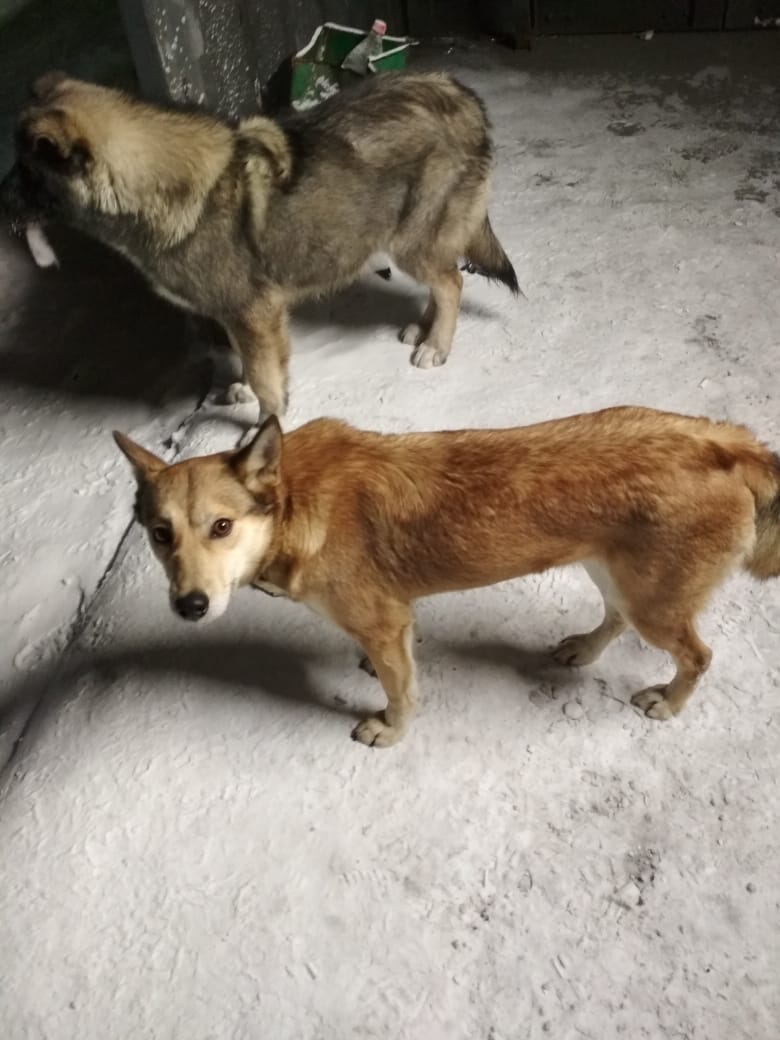          П.Омсукчан"__23_" 03 .2022 г.Ловец:Исполнитель:________/Безгина О.В..(подпись/Ф.И.О.)_______/_Безгина О.В. (подпись/Ф.И.О.)Подпись ветеринарного врача (фельдшера), проводившего ветеринарные мероприятияПодпись ветеринарного врача (фельдшера), проводившего ветеринарные мероприятияПодпись ветеринарного врача (фельдшера), проводившего ветеринарные мероприятияБезгина О.В.(подпись)(Ф.И.О.)П.Омсукчан"14"марта  2022 г.Вид животногособакаКарточка учета№ 12  от12.03.2022Дата стерилизации14.03.2022Ветеринарный специалистБезгина О.В.(подпись)(ФИО)